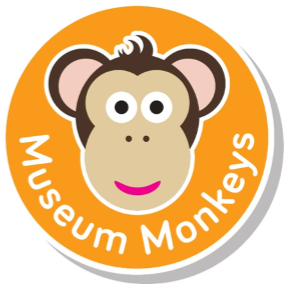 Fun for under 5sSessions are now FREE! Museum admission applies for adults. (Free admission for under 5s) Booking EssentialGet 12 months unlimited access to York Art Gallery, York Castle Museum and the Yorkshire Museum with a YMT Card. Sessions run term time only.Early Years Explorers (two – five years old)   Thursdays, 10am – 11amActivities for children aged two to five years old which include songs, stories, games and craft activities. Sessions are based on familiar preschool play areas, which are enhanced to help children learn about the museum’ collections and exhibitions through play. Sessions are a mixture of free flow and adult led activities which all relate to the Early Years curriculum.Early Years Explorers Castle Museum Edwardian 22nd February Play with the Punch and Judy set, try on the Edwardian hats and make a cardboard model of an Edwardian beach hut.Dick Turpin  1st MarchMake a cardboard Tricorn hat, listen to the Highway Rat story and do the Dick Turpin trail around the museum.Soldiers8th March Play with the toy soldiers in the sand, knock down the toy soldier skittles and try on the soldier’s hat.The Body 15th MarchFind out about the body, try on some costumes and discover the new Shaping the Body exhibition.Victorians22nd March Dress as a Victorian, listen to the Victorian wash day story and play with Victorian style toys. Museum Baby (under two years old)               Fridays, 10am – 11amSpecial baby sessions linked to exhibitions, including songs and sensory activities for babies and their carers. Sessions are a mixture of free flow and adult led activities which all relate to the early years Curriculum. A perfect introduction to museums!Museum Baby Yorkshire Museum Egyptian23rd FebruaryPlay with the Mummy toys and knock down the pyramid.Gardens2nd March Find the minibeasts in the leaves, play with the garden animal toys and listen to the garden story.Greeks9th March Find Medusa’s eye in the ball pool and play with the inflatable Medusa eye. Medieval16th March Look through the stained glass windows, play with the feast food and listen to the story of the Knight.Jurassic 23rd March Make the volcano erupt as you play with the Jurassic playmobil and dinosaur footprints in the playdough. HOW TO BOOK  Please book sessions using our Eventbrite page, follow this link: http://tinyurl.com/oh46tnj Please Note: If you are unable to attend please cancel your booking to allow others to participate.  